Die Newton’schen Axiome: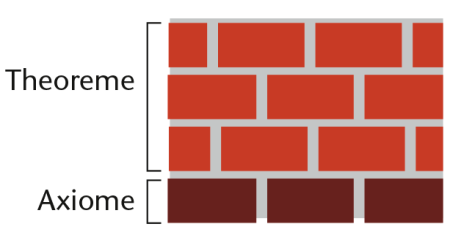 Isaac Newton formulierte eine Bewegungstherorie, die basierend auf drei Axiomen alle bisherigen Theorien umfassen sollte.1. Axiom (Trägheitssatz)Jeder Körper verharrt in Ruhe oder behält seine gleichförmig geradlinige Bewegung bei, solange von außen keine Kraft auf ihn einwirkt.Der Trägheitssatz war zuvor bereits in ähnlicher Weise von Galilei formuliert worden.2. Axiom (Grundgleichung der Mechanik)Die Beschleunigung eines Körpers ist direkt proportional zur auf ihn ausgeübten Kraft und indirekt proportional zu seiner Masse: 
a = F/m bzw.   Diese Gleichung ist als Definition der Kraft anzusehen. Der Trägheitssatz beschreibt danach einen Spezialfall:Aus F = 0 folgt a = 0, also v konstant.3. Axiom (Wechselwirkungsprinzip)Wenn ein Körper auf einen zweiten eine Kraft ausübt, so übt auch der zweite Körper eine Kraft auf den ersten aus. Beide Kräfte sind betragsmäßig gleich groß, aber entgegengesetzt gerichtet.AB = BA  DurchführungZum Thema „Newton’sche Gesetze“ werden die beiden folgenden Experimente vorgeschlagen:Ein Messwagen mit aufgelegter Kugel fährt gegen den Stopper (Aufbau 1).Zwei Messwagen stoßen sich gegenseitig ab (Aufbau 2).Führe beide Experimente wie beschrieben durch.Entscheide, welches Axiom sich mit welchem Versuch erläutern lässt.Begründe deine Entscheidung mit fachlichen Argumenten.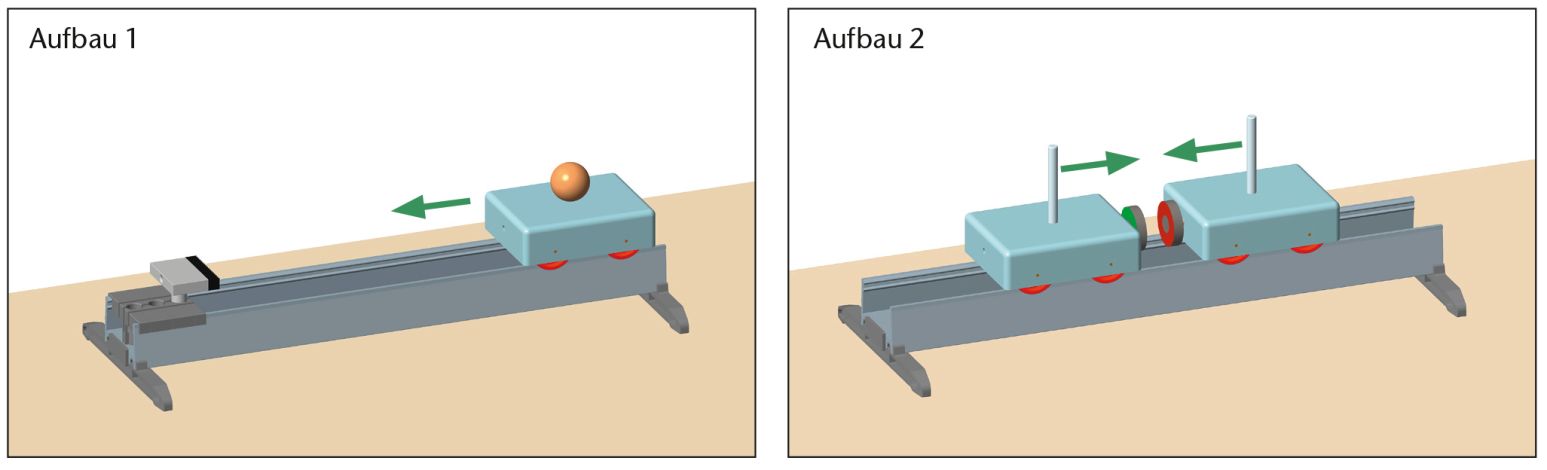 